Tujuan umumMahasiswa mampu melakukan prosedur Kumbah lambungTujuan khususSetelah mengikuti praktikum ini mahasiswa mampu:Menjelaskan tujuan dilakukan nya kumbah lambungMenjelaskan prosedur pelaksanaan kumbah lambungPengertianTindakan pengeluaran isi lambung dengan menggunakan selang yg berdiameter besar yg dimasukkan ke dalam lambungTujuan Pengeluaran masukan lambung secara mendadak dan mencegah absorbsi sistemik (keracunan obat oral < 1 jam, overdosis obat/narkotik)Pengosongan lambung sebelum prosedur medis tertentu (endoscopy, operasi)mendiagnosa, membersihkan dan menahan perdarahan lambung.Pengambilan contoh asam lambung untuk dianalisis lebih lanjutNAMA MAHASISWA :NIM			    :KELAS		    :Catatan :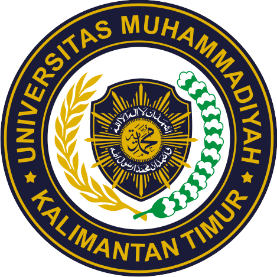 STANDAR PROSEDUR OPERASIONAL KUMBAH LAMBUNGSTANDAR PROSEDUR OPERASIONAL KUMBAH LAMBUNGSTANDAR PROSEDUR OPERASIONAL KUMBAH LAMBUNGNo DokumenNo RevisiHalamanPROGRAM STUDIS1 KEPERAWATANTanggal TerbitDitetapkanKaprodi S1 Keperawatan DitetapkanKaprodi S1 Keperawatan NOASPEK YANG DINILAIYaTdkKet.            Pengkajian            Pengkajian            Pengkajian            Pengkajian            PengkajianKaji riwayat penyakit pasien : jenis racun yang diminum (kasus intoksikasi) dan waktu kejadiannya (<> dari satu jam)Kaji tingkat kesadaran Pasien : GCSKaji kecemasan pasienDiagnosa keperawatan yang sesuai kasus             Fase pre interaksi            Fase pre interaksi            Fase pre interaksi            Fase pre interaksi            Fase pre interaksiMempersiapkan alat Pemasangan NGT Spuitt 50 cc dan 10 ccPinset anatomis, klem dan kassa sterilTounge SpatelPen lightKom berisi airJellyStetoskopPerlak dan pengalasHandukTissueHandscoon bersihBengkok 2 buahSelang NGT : 14 FR (Dewasa); 8 fr (Anak); 5-7 fr (Bayi)Plester Alat untuk kumbah lambung :Spuit 50 ccCairan Normal Salin 2 L sd 4 LBaskom 1 Buah               Fase Kerja               Fase Kerja               Fase Kerja               Fase Kerja               Fase KerjaMembaca basmalah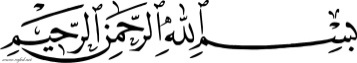 Cuci tanganPerkenalkan diri pada pasienJelaskan tujuan dan langkah prosedur pemasangan NGT dan kumbah lambungPosisikan Pasien Semi fowlerPeriksa kebersihan hidung tempat pemasangan selang NGTPasang perlak dan pengalas pada dada pasienPasang HandscoonLakukan pengukuran selang NGT :Dari Hidung menuju telinga kemudian ke Prosesus Xipoideus (PX) kemudian beri tandaBerikan jelly pada ujung selang NGT sepanjang 10-15 cmMasukan selang NGT melalui hidung pasien sambil melakukan ekstensi pada pasien sampai dengan selang masuk sedalam 10-12 cm. kemudian lakukan Posisikan kepala pasien fleksi saat memasukan sisa selang NGTBerikan tanda sampai dengan masuknya selangLakukan pemeriksaan apabila selang telah masuk ke lambung Dengan 3 tehnik yaitu : Tarik cairan lambung 1-2 cc dengan menggunakan Spuitmasukkan udara10- 20 ml menggunakan spuit dg cepat & didengarkan dg stetoskop di area lambung Memasukkan ujung selang pada kom berisi air dan perhatikan apakah ada gelembung udara atau tidak (bila ada maka selang masuk paru)Lakukan fiksasi selang pada area hidung dengan menggunakan pleseterCatat tanggal pemasangan NGTKlem bagian ujung selang NGT Prosedur Kumbah lambungProsedur Kumbah lambungProsedur Kumbah lambungProsedur Kumbah lambungPosisikan kepala pasien miring kearah kiri dan lebih rendah dari pada dadaPasang Spuit 50 cc (tanpa bagian dalam spuit) pada ujung NGT dengan posisi ditinggikan Mengisi spuit 50 cc dengan cairan Normal saline secara bertahap masing masing sebanyak 50 cc (total 250 sd 300 cc)  (pada dewasa)Buka klem pada bagian ujung Selang NGT setiap memasukan cairanMasukan 50 cc cairan normal salin (bertahap sd 300 cc) Klem kembali ujung selang, diamkan selama 1 menit kemudian keluarkan cairan ke dalam wadah atau baskom yang letaknya lebih rendah agar cairan bilas lambung dan racun yang tertelan keluar karena pengaruh gravitasiUlangi prosedur sampai keluaran tampak jernih. Maksimal air yg digunakan 2-4 LKlem ujung NGT setelah selesai Pada akhir lavage biarkan lambung dalam keadaan kosongPertahankan NGT beberapa saat sampai dengan pasien stabil               Fase Terminasi               Fase Terminasi               Fase Terminasi               Fase Terminasi               Fase TerminasiMembaca hamdalahMengevaluasi respon klienMemberi reinforcement positifMengakhiri pertemuan dengan baik: bersama klien membaca doa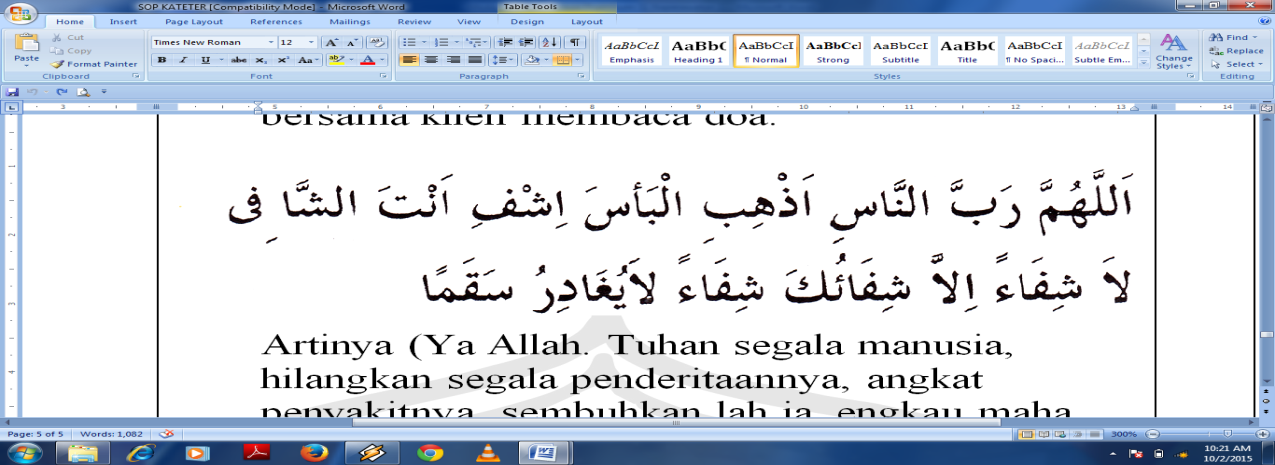 Artinya (Ya Allah. Tuhan segala manusia, hilangkan segala klienannya, angkat penyakitnya, sembuhkan lah ia, engkau maha penyembuh, tiada yang menyembuhkan selain engkau, sembuhkanlah dengan kesembuhan yang tidak meninggalkan sakit lagi) dan berpamitan dengan mengucap salam pada pasien.Rapikan kembali pasienLepas sarung tangan Cuci tangan            Evaluasi            Evaluasi            Evaluasi            Evaluasi            EvaluasiEvaluasi respon pasien setelah dilakukan kumbah lambung dan tanda-tanda vital pasienEvaluasi jumlah cairan, warna cairan  yang keluar dari lambung            Dokumentasi            Dokumentasi            Dokumentasi            Dokumentasi            Dokumentasi26Dokumentasikan tindakan pada catatan perawat, yaitu: sisi hidung yg terpasasang NGT, jenis NGT yg digunakan, jumlah cairan yg masuk dan yg keluar, warna, isi, bau, karakteristik, tanggal, jam, paraf perawat